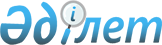 "Қазақстан Республикасының мемлекеттік қала құрылысы кадастрын жүргізу жөніндегі нормативтік құжатты бекіту туралы" Қазақстан Республикасы Индустрия және инфрақұрылымдық даму министрлігі Құрылыс және тұрғын үй-коммуналдық шаруашылық істері комитеті төрағасының 2019 жылғы 22 ақпандағы № 26-НҚ бұйрығының күшін жою туралыҚазақстан Республикасы Индустрия және инфрақұрылымдық даму министрлігінің Құрылыс және тұрғын үй-коммуналдық шаруашылық істері комитеті төрағасының 2023 жылғы 17 ақпандағы № 29-НҚ бұйрығы. Қазақстан Республикасының Әділет министрлігінде 2023 жылғы 21 ақпанда № 31940 болып тіркелді
      "Құқықтық актілер туралы" Қазақстан Республикасы Заңының 27-бабының 1-тармағына сәйкес БҰЙЫРАМЫН:
      1. "Қазақстан Республикасының мемлекеттік қала құрылысы кадастрын жүргізу жөніндегі нормативтік құжатты бекіту туралы" Қазақстан Республикасы Инвестициялар және даму министрлігінің Құрылыс және тұрғын үй-коммуналдық шаруашылық істері комитеті төрағасының 2019 жылғы 22 ақпандағы № 26-НҚ бұйрығының (Нормативтік құқықтық актілерді мемлекеттік тіркеу тізілімінде № 18349 болып тіркелген) күші жойылды деп танылсын.
      2. Қазақстан Республикасы Индустрия және инфрақұрылымдық даму министрлігі Құрылыс және тұрғын үй-коммуналдық шаруашылық істері комитетінің сәулет, қала құрылысы және қала құрылысы кадастры басқармасы:
      1) осы бұйрықты Қазақстан Республикасы Әділет министрлігінде мемлекеттік тіркеуді;
      2) осы бұйрықты Қазақстан Республикасы Индустрия және инфрақұрылымдық даму министрлігінің Құрылыс және тұрғын үй-коммуналдық шаруашылық істері комитетінің интернет-ресурсында орналастыруды қамтамасыз етсін.
      3. Осы бұйрықтың орындалуын бақылау жетекшілік ететін Қазақстан Республикасы Индустрия және инфрақұрылымдық даму министрлігінің Құрылыс және тұрғын үй-коммуналдық шаруашылық істері комитеті төрағасының орынбасарына жүктелсін.
      4. Осы бұйрық оның алғашқы ресми жарияланған күнінен кейін күнтізбелік он күн өткен соң қолданысқа енгізіледі.
      "КЕЛІСІЛДІ"Қазақстан РеспубликасыныңЦифрлық даму, инновациялар және аэроғарыш өнеркәсібі министрлігі
      "КЕЛІСІЛДІ"Қазақстан РеспубликасыныңТөтенше жағдайлар министрлігі
      "КЕЛІСІЛДІ"Қазақстан РеспубликасыныңІшкі істер министрлігі
      "КЕЛІСІЛДІ"Қазақстан РеспубликасыңЭнергетика министрлігі
      "КЕЛІСІЛДІ"Қазақстан РеспубликасыныңЭкология және табиғи ресурстар министрлігі
      "КЕЛІСІЛДІ"Қазақстан РеспубликасыныңАуыл шаруашылық министрлігі
      "КЕЛІСІЛДІ"Қазақстан РеспубликасыныңДенсаулық сақтау министрлігі
      "КЕЛІСІЛДІ"Қазақстан РеспубликасыныңЕңбек және халықты әлеуметтік қорғау министрлігі
      "КЕЛІСІЛДІ"Қазақстан РеспубликасыныңМәдениет және спорт министрлігі
      "КЕЛІСІЛДІ"Қазақстан РеспубликасыҒылым және жоғары білім министрлігі
					© 2012. Қазақстан Республикасы Әділет министрлігінің «Қазақстан Республикасының Заңнама және құқықтық ақпарат институты» ШЖҚ РМК
				
      Қазақстан РеспубликасыИндустрия және инфрақұрылымдықдаму министрлігі Құрылыс және тұрғынүй-коммуналдық шаруашылық істерікомитетінің төрағасы

Т. Карагойшин
